МИНИСТЕРСТВО СЕЛЬСКОГО ХОЗЯЙСТВА И ПРОДОВОЛЬСТВИЯ 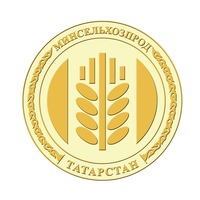 РЕСПУБЛИКИ ТАТАРСТАНДля чего нужна идентификация животных: Приглашаем на бесплатный вебинарМинсельхозпрод РТ информирует, что 4 декабря в 12:00 на единой образовательной платформе «Агрополия» состоится очередной бесплатный вебинар, который будет посвящён идентификации КРС в СХП.В ходе мероприятия участникам расскажут:- для чего нужна идентификация животных- как проходит процесс биркования и внесения данных ведомость- как вносятся данные для предварительной регистрации животныхДля участия в обучении необходимо зарегистрироваться на портале «Агрополия» или по бесплатному номеру: 88005502441.Для связи с AGROONLINE также работают:- Чат-бот на сайте https://sschool.agropoliya.ru/- Электронная почта school@agropoliya.ruРегистрация позволит участникам просматривать прошедшие семинары, а также задавать вопросы во время обучения.Татарская версия новости: https://agro.tatarstan.ru/tat/index.htm/news/1880339.htm Пресс-служба Минсельхозпрода РТ